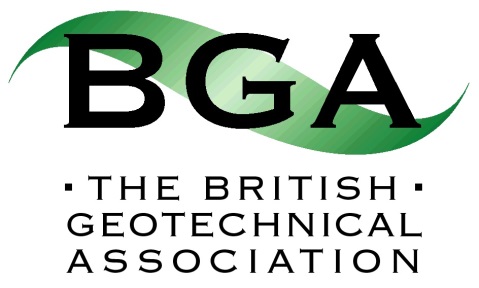 61st Rankine DinnerWednesday 15 March 2023 at 7.30pmQueen’s Tower Room, Sherfield Building, Imperial College London, Exhibition Road, SW7 2AZRequest Form(Note:  Bookings are not guaranteed until payment has been made by credit card)Please return to Kate Beardsley at bga@ice.org.uk by 31st December 2022Primary Host Title (Mr, Mrs, Ms, Dr, Prof)Primary Host First NamePrimary Host SurnamePrimary Host BGA/ICE Membership NumberPrimary Host Contact e-mail addressPrimary Host Contact telephonePrimary Host CompanyORINDIVIDUAL TICKETS: No of individual places required including Primary Host(maximum = 8)ORTABLE BOOKINGS:No of tables of 10 places each required including primary host(s) (maximum = 2)(primary/alternative)Student SchemePlease note when purchasing a table (10 places), only 9 places will be allocated.  The 10th guest at the table will be awarded to a student to help them build connections with industry. if you wish to opt out of this scheme tick here if you wish to opt out of this scheme tick here Alternative host for 2nd table if required/availableTitle (Mr, Mrs, Ms, Dr, Prof)Alternative host for 2nd table if required/availableFirst NameAlternative host for 2nd table if required/availableSurnameAlternative host for 2nd table if required/availableBGA/ICE Membership NumberAlternative host for 2nd table if required/availableContact e-mail addressAlternative host for 2nd table if required/availableContact telephone